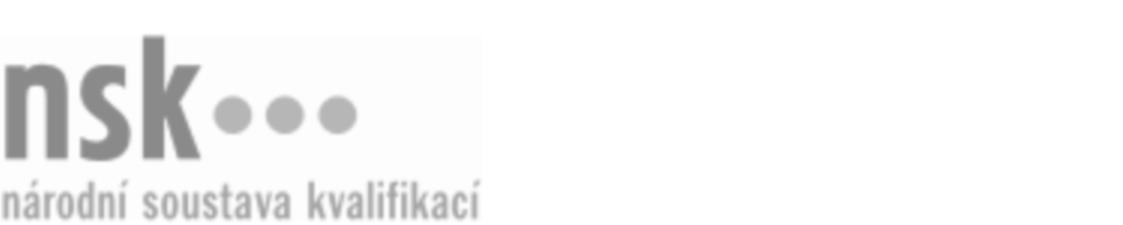 Autorizované osobyAutorizované osobyAutorizované osobyAutorizované osobyAutorizované osobyAutorizované osobyAutorizované osobyAutorizované osobyPečující v domácnosti (kód: 75-015-H) Pečující v domácnosti (kód: 75-015-H) Pečující v domácnosti (kód: 75-015-H) Pečující v domácnosti (kód: 75-015-H) Pečující v domácnosti (kód: 75-015-H) Pečující v domácnosti (kód: 75-015-H) Pečující v domácnosti (kód: 75-015-H) Pečující v domácnosti (kód: 75-015-H) Autorizující orgán:Autorizující orgán:Ministerstvo práce a sociálních věcíMinisterstvo práce a sociálních věcíMinisterstvo práce a sociálních věcíMinisterstvo práce a sociálních věcíMinisterstvo práce a sociálních věcíMinisterstvo práce a sociálních věcíMinisterstvo práce a sociálních věcíMinisterstvo práce a sociálních věcíMinisterstvo práce a sociálních věcíMinisterstvo práce a sociálních věcíMinisterstvo práce a sociálních věcíMinisterstvo práce a sociálních věcíSkupina oborů:Skupina oborů:Pedagogika, učitelství a sociální péče (kód: 75)Pedagogika, učitelství a sociální péče (kód: 75)Pedagogika, učitelství a sociální péče (kód: 75)Pedagogika, učitelství a sociální péče (kód: 75)Pedagogika, učitelství a sociální péče (kód: 75)Pedagogika, učitelství a sociální péče (kód: 75)Povolání:Povolání:PečovatelPečovatelPečovatelPečovatelPečovatelPečovatelPečovatelPečovatelPečovatelPečovatelPečovatelPečovatelKvalifikační úroveň NSK - EQF:Kvalifikační úroveň NSK - EQF:333333Platnost standarduPlatnost standarduPlatnost standarduPlatnost standarduPlatnost standarduPlatnost standarduPlatnost standarduPlatnost standarduStandard je platný od: 25.03.2022Standard je platný od: 25.03.2022Standard je platný od: 25.03.2022Standard je platný od: 25.03.2022Standard je platný od: 25.03.2022Standard je platný od: 25.03.2022Standard je platný od: 25.03.2022Standard je platný od: 25.03.2022Pečující v domácnosti,  28.03.2024 17:04:39Pečující v domácnosti,  28.03.2024 17:04:39Pečující v domácnosti,  28.03.2024 17:04:39Pečující v domácnosti,  28.03.2024 17:04:39Pečující v domácnosti,  28.03.2024 17:04:39Strana 1 z 2Strana 1 z 2Autorizované osobyAutorizované osobyAutorizované osobyAutorizované osobyAutorizované osobyAutorizované osobyAutorizované osobyAutorizované osobyAutorizované osobyAutorizované osobyAutorizované osobyAutorizované osobyAutorizované osobyAutorizované osobyAutorizované osobyAutorizované osobyNázevNázevNázevNázevNázevNázevKontaktní adresaKontaktní adresa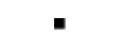 KUSTOD s.r.o.KUSTOD s.r.o.KUSTOD s.r.o.KUSTOD s.r.o.KUSTOD s.r.o.Pobřežní 249/46, 18600 Praha 8Pobřežní 249/46, 18600 Praha 8KUSTOD s.r.o.KUSTOD s.r.o.KUSTOD s.r.o.KUSTOD s.r.o.KUSTOD s.r.o.Pobřežní 249/46, 18600 Praha 8Pobřežní 249/46, 18600 Praha 8Pobřežní 249/46, 18600 Praha 8Pobřežní 249/46, 18600 Praha 8Pečující v domácnosti,  28.03.2024 17:04:39Pečující v domácnosti,  28.03.2024 17:04:39Pečující v domácnosti,  28.03.2024 17:04:39Pečující v domácnosti,  28.03.2024 17:04:39Pečující v domácnosti,  28.03.2024 17:04:39Strana 2 z 2Strana 2 z 2